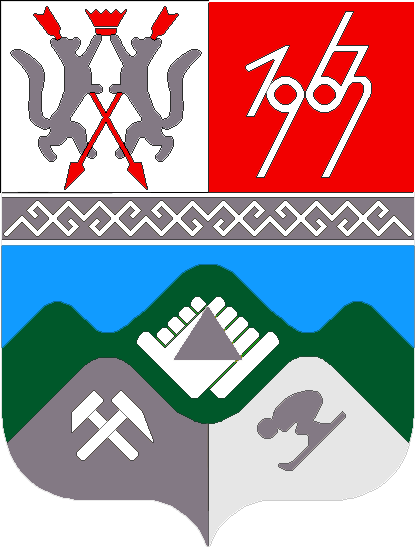 РОССИЙСКАЯ ФЕДЕРАЦИЯКЕМЕРОВСКАЯ ОБЛАСТЬТаштагольский  муниципальный  районТаштагольское городское поселениеСовет народных депутатов Таштагольского городского поселенияРЕШЕНИЕ № 125-р                                                                                         Принято Советом народных депутатовТаштагольского городского поселения от  «07» июля 2020 г.«О внесении изменений и дополнений в Правил застройки и землепользования МО «Таштагольское городское поселение», утвержденные 14 декабря 2015 г. решением №25 Совета народных депутатов Таштагольского городского поселения»В соответствии со статьей 33 Градостроительного кодекса Российской Федерации, Федеральным законом от 6 октября 2003 года № 131-ФЗ «Об общих принципах организации местного самоуправления в Российской Федерации», руководствуясь Уставом Таштагольского городского поселения, по представлению отдела архитектуры и градостроительства администрации Таштагольского муниципального района, Совет народных депутатов Таштагольского городского поселения постановляет:Утвердить «Внесение изменений  и дополнений в Правил застройки и землепользования МО «Таштагольское городское поселение», утвержденные 14 декабря 2015 г. решением №25 Совета народных депутатов Таштагольского городского поселения» согласно Приложению № 1.Опубликовать настоящее решение в газете «Красная Шория» и разместить на официальном сайте администрации Таштагольского городского поселения в сети «Интернет».Настоящее решение вступает в силу с момента его официального опубликования.Председатель Совета народных депутатов Таштагольского городского поселенияВ.П. ТрофимовИ.о. Главы Таштагольского городского поселенияЕ.В. Метляев